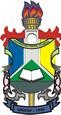 UNIVERSIDADE FEDERAL DO AMAPÁPRÓ-REITORIA DE ENSINO E GRADUAÇÃOCAMPUS UNIVERSITÁRIO DE SANTANA CURSO DE LICENCIATURA PLENA EM PEDAGOGIAFormulárioProtocolo - Participação em Atividades ComplementaresSolicito, junto a Coordenação do Curso de Licenciatura Plena em Pedagogia da Universidade Federal do Amapá – Campus Santana, apreciação dos certificados (em anexo) referentes a participação em atividades complementares, de cunho obrigatório, para concessão de créditos.Acadêmico/a:  	N° de matrícula:  	Para os devidos fins, declaro que os documentos anexados são lícitos.Assinatura do/a acadêmico/aPLANILHA DE ATIVIDADES COMPLEMENTARESTipos de atividades listadas no Regimento (para preenchimento da coluna C desta planilha):Regimento das AC - Resolução n. 24/2008 – CONSU / UNIFAP - PPC de Pedagogia / UNIFAPCampus Santana.CURSO:NOME:MATRÍCULA:TURMA:TURNO:E-MAIL:DATA:PROVÁVEL CONCLUINTE?(	) SIM	(	) NÃOTítulo da atividadeDataTipo de atividade (conforme Resolução)CH da atividadeCH Deferida (Preenchimento pelacomissão)Observações (Preenchimento pela comissão)CARGA HORÁRIA TOTAL DECLARADA (Preenchimento pelo/a discente)CARGA HORÁRIA TOTAL DECLARADA (Preenchimento pelo/a discente)CARGA HORÁRIA TOTAL DECLARADA (Preenchimento pelo/a discente)CARGA HORÁRIA TOTAL DEFERIDA (Preenchimento pela comissão)CARGA HORÁRIA TOTAL DEFERIDA (Preenchimento pela comissão)CARGA HORÁRIA TOTAL DEFERIDA (Preenchimento pela comissão)CARGA HORÁRIA TOTAL DEFERIDA (Preenchimento pela comissão)ATIVIDADECARGA HORÁRIA ANUALAtividade de ensinoMínimo 10 h e Máximo 50 hAtividade de PesquisaMínimo 10 h e Máximo 50 hAtividade de ExtensãoMínimo 10 h e Máximo 50 hParticipação em Eventos deMínimo 10 h e Máximo 50 hProduções diversasMínimo 10 h e Máximo 50 hAções comunitáriasMínimo 4 h e Máximo 10 hRepresentação estudantilMínimo 4 h e Máximo 10 hCARGA HORÁRIA MÍNIMAPARA A INTEGRALIZAÇÃO210 h